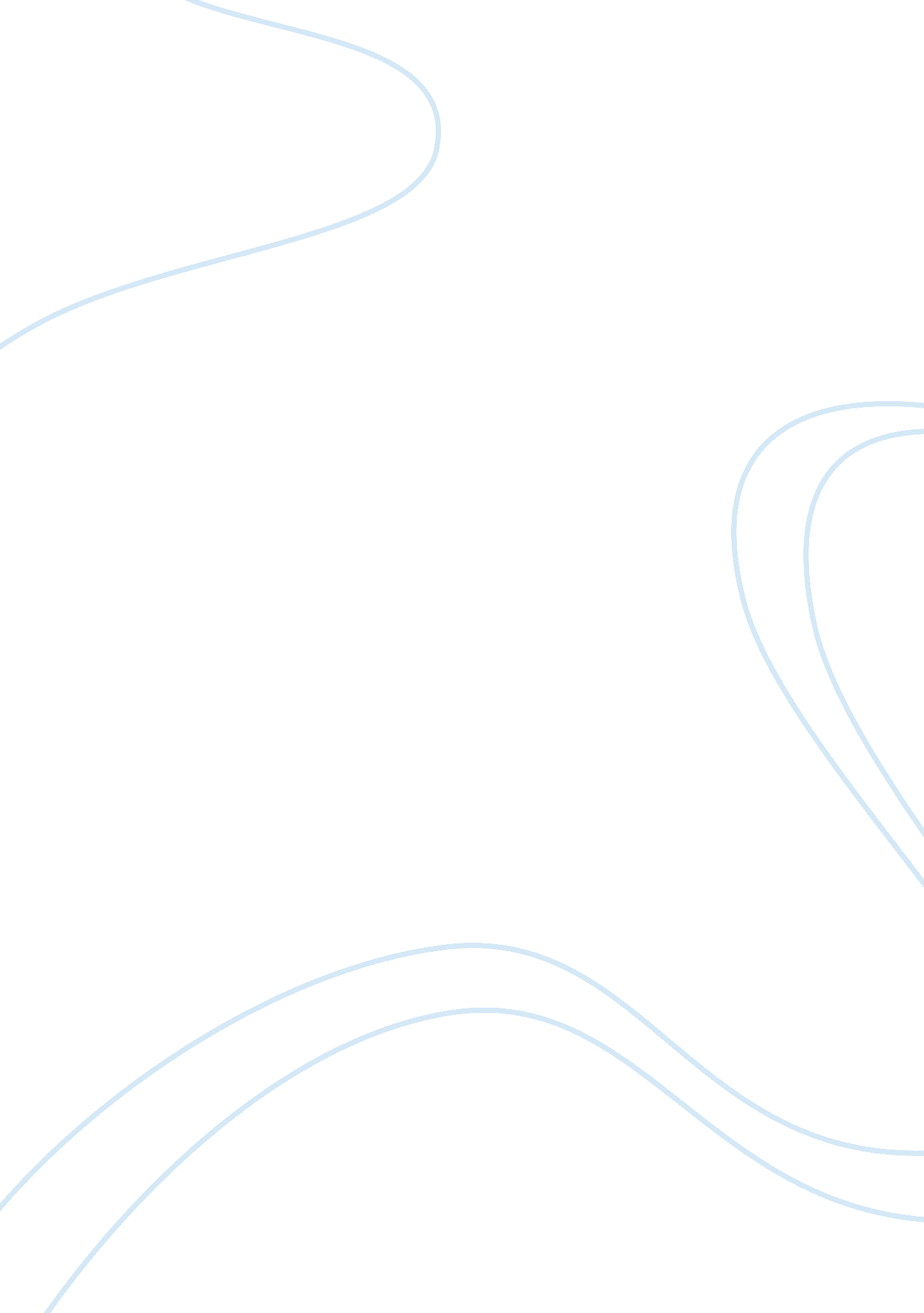 Technology makes man lazy essay sampleTechnology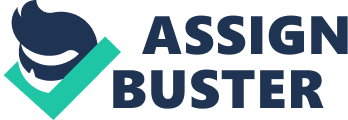 Everything seems to be moving so much more quickly nowadays. Why throw a grilled cheese sandwich on an actual grill when you can just toss it into an automatic sandwich maker? Why have mom over to show off your new apartment when you can just pop into FaceTime for a quick video chat? Why drive over to the library when you can pull up Wikipedia or do a Google search? In fact, why open a window when we can check the weather on our phones? In the 21st century, technology has evolved to accommodate a more convenient lifestyle and meet every need that could possibly need fulfilling. With the right tech in your home, you might not ever need to leave your bed! Below, see our list on how technology has made you lazy. 1. A massive amount of entertainment without leaving the sofa Back in the good old days, we had to dip into stores like Tower Records or Rasputin to pick up the new Britney Spears album, or stop by Hollywood Video to rent a new flick. Thanks to technology, these tasks are a breeze! From the comfort of my own apartment, while watching the fight on Pay Per View, I can pause mid-match to double check that my favorite songs on iTunes have been downloaded or my playlists on spotify synced to my smartphone. I switch inputs on my television to my PS3 which has a Blu-Ray DVD of Avatar in to watch one of my favorite clips. I then slip on my XBOX 360 headset to flip inputs again and finish up party chatting with my friends list, as they’ve been waiting for me to play a session of Call of Duty: Black Ops with them. After a quick round, I flip back to Pay Per View, resume the fight, and tweet out what’s happening on screen like a sports announcer, amusing myself with the flood of replies. That’s TV, movies, video games, hanging out with friends, and getting my music updated all without ever having to get up from my couch. 